proHolz Austriae promo_legno in collaborazione con il Dipartimento di Edilizia in legno del Politecnico di Monaco di Baviera (TUM), sostenuta dall’Organizzazione Europea delle Segherie (EOS) e dalla Federazione Europea dei Produttori di Pannelli in Legno (EPF) Con il patrocinio di: Città di Torino, Ordine degli Architetti PPC della Provincia di Torino e Fondazione OAT, Ordine degli Ingegneri della Provincia di Torino, Dipartimento di Architettura e Design (DAD) del Politecnico di Torino, Scuola di Architettura Civile del Politecnico di Milano, Dipartimento di Ingegneria Civile, Ambientale e Meccanica (DICAM) dell’Università di Trento, Assolegno (FederlegnoArredo), Advantage Austria (Consolato Generale d’Austria, Sezione Commercialewww.promolegno.comwww.wooddays.eu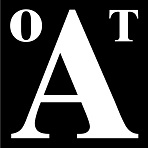 Crediti Formativi ProfessionaliArchitetti: 3 crediti formativi. Iscrizione obbligatoria su www.oato.it Per altre iscrizioni:www.promolegno.comwww.wooddays.eu/it/torino/Crediti Formativi ProfessionaliArchitetti: 3 crediti formativi. Iscrizione obbligatoria su www.oato.it Per altre iscrizioni:www.promolegno.comwww.wooddays.eu/it/torino/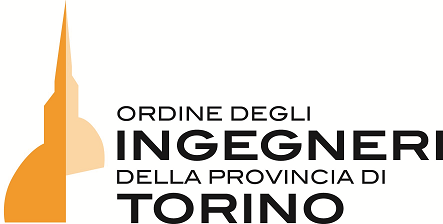 Crediti Formativi ProfessionaliArchitetti: 4 crediti formativi Iscrizione obbligatoria su www.oato.it Ingegneri: 3 crediti formativi.Iscrizione obbligatoria su www.promolegno.comPer altre iscrizioni:www.promolegno.comwww.wooddays.eu/it/torino/Con il sostegno di:Alufoot(www.alufoot.com) Gandelli Legnami (www.gandellilegnami.it), LignoAlp-DAMIANI-HOLZ&KO (www.lignoalp.it), Pollmeier Massivholz (www.pollmeier.com), Rotho Blaas(www.rothoblaas.com), Rubner Holzbau AG (www.holzbau.rubner.com), Stora Enso Wood Products (www.storaenso.com), Wood Beton (www.woodbeton.it)WOOD. BUILDING THE FUTURE. Il legno per costruire le città verdi del futuroWOODBOX & WOODDAYS 8-18 maggio 2015, Torino, Piazza Vittorio VenetoDIALOGO POLITICO-TECNICO E WORKSHOPMERCOLEDÌ 13 MAGGIO 2015Ore 10-18 – Circolo dei Lettori, via Bogino 9Una città ideale dove tecnologia e natura si incontrino, dove qualità della vita e basso impatto ambientale siano sinonimi e il riciclo e il riuso vengano valorizzati, dicendo addio agli sprechi. Ecosostenibili e a misura d’uomo, ecco come saranno progettate le metropoli del futuro. Amministrazioni locali e architetti già oggi si stanno muovendo in questa direzione, consapevoli del fatto che la riqualificazione urbana passa anche attraverso l’edilizia in legno, tema che sarà approfondito durante i WOODDAYS torinesi dall’8 al 18 maggio 2015. Le “growing cities” – le città che tornano alle origini della foresta e crescono aiutate proprio dal legno, sempre più utilizzato in interventi di sopraelevazione e ampliamento – sono protagoniste del dialogo politico-tecnico si terrà che mercoledì 13 maggio 2015 al Circolo dei Lettori. Dalle 10 alle 13 si parlerà di “Smart Cities” con l’assessore all’Ambiente del Comune di Torino Enzo Lavolta e di nuovi modelli di sviluppo sostenibile con Guido Callegari, architetto, professore del Politecnico di Torino e fondatore della start-up be-eco. Ad Andrea Bernasconi, strutturista della Scuola svizzera di Ingegneria Yverdon e consulente del Politecnico di Graz, il compito di presentare la panoramica internazionale dell’edilizia in legno in città, mentre il progettista di Kaden+Partner Markus Lager, illustrerà il contesto urbano di Berlino, dove, nel cuore della città sono già sorti diversi edifici multipiano in legno. L’architetto Alberto Alessi, direttore della rivista materialegno, la cui nuova edizione sarà divulgata proprio in occasione dei wooddays, chiuderà invece la mattinata con un focus sulle opportunità di riconversione concesse dal legno nelle nostre metropoli di cemento e acciaio. Nel pomeriggio si continua con il seminario riservato a studenti e professionisti e dedicato ai “wood works”. Gustavo Ambrosini, professore di Architettura al Politecnico di Torino, metterà a confronto le più significative esperienze europee di rigenerazione urbana a consumo di suolo zero, mentre si entrerà nel vivo con la presentazione del caso studio del Complesso Palatesta di via Podgora a Bologna: su ciò dialogheranno l’architetto Giorgio Volpe e il costruttore Walter Capovilla, socio e responsabile tecnico della LIGNOALP di Bressanone (Bolzano). DIALOGO POLITICO-TECNICOWood, growing cities - Torino e Berlino, due metropoli sulla via della sostenibilitàSviluppo e pianificazione nella città del futuro, l’utilizzo del legno nel contesto urbanoModerazione: Lorena De Agostini, architetto, consulente proHolz Austria, progetto promo_legno10.00	Torino Smart City: uno sguardo al futuro sostenibile!Enzo Lavolta, assessore all’Ambiente Comune di Torino, presidente “Fondazione Smart City”10.30		Convertible City. La rigenerazione della città esistente: nuovi modelli di                               sviluppo sostenibile Guido Callegari, professore, Dipartimento di Architettura e Design, Politecnico di Torino www.woodlab.polito.it11.00	Edilizia in legno in città: una panoramica internazionale 
Andrea Bernasconi, strutturista, Scuola di Ingegneria Yverdon CH, consulente Politecnico di Graz11.30	Lo sviluppo dell’edilizia multipiano in legno nel contesto urbano di Berlino **Markus Lager, progettista, Kaden+Partner, Berlino  www.kadenundpartner.de12.00			Ri-costruire, RI-qualificare, RI-sanare con il legno: architetture leggere                                        nella città consolidata Arch. Alberto Alessi, direttore di “materialegno” www.materialegno.com12.30		Conclusione e dibattito13.00		visita al WOODBOX in Piazza Vittorio Veneto e piccolo rinfresco** Relazione in lingua ingleseWORKSHOPWood works: costruzioni in legno nella città; tecnologie a regola d`arte, sviluppi e casi studioModerazione: Lorena De Agostini, architetto, consulente proHolz Austria, progetto promo_legno15.00	Roofscaping the city: Rigenerazione urbana a consumo di suolo zeroGustavo Ambrosini, professore, Dipartimento di Architettura e Design, Politecnico di Torino15.30			Ri-costruire, RI-qualificare, RI-sanare con il legno: architetture leggere                              nella città consolidata Arch. Alberto Alessi, direttore di “materialegno” www.materialegno.com16.00	Edilizia in legno in città: le tecnologie della costruzione in legno moderna
Andrea Bernasconi, strutturista, Scuola di Ingegneria Yverdon CH, consulente Politecnico di Graz16.30	Caso studio: Riqualificazione nel cuore di Bologna: Complesso Palatesta, Via Podgora, un dialogo fra architetto e costruttore	Giorgio Volpe, progettista, Bologna, www.gvolpe.it
Walter Capovilla, socio e responsabile tecnico, LIGNOALP, Bressanone BZ, www.lignoalp.it17.30	Discussione, dibattito18.00		visita al WOODBOX CONVEGNO INTERNAZIONALE DI ARCHITETTURA Wood and the City of tomorrow - Esempi e itinerari per uno lo sviluppo consapevole della cittàVENERDI’ 15 MAGGIO 2015Ore 14-18 – Centro Congressi Torino Incontra, via Nino Costa 8Le città in espansione richiedono soluzioni intelligenti di edilizia sostenibile. Il legno dà un contributo fondamentale per un’edilizia pulita, all’insegna dell'efficienza energetica e della salvaguardia delle risorse. Si tratta di un materiale vincente che, in quanto presente nelle foreste, tutela il clima, produce ossigeno, assorbe il carbonio e immagazzina energia. Tuttavia, per sfruttare i potenziali della costruzione in legno mancano spesso le conoscenze, il know-how e le condizioni di base adatte. Lo scopo del convegno è quello di creare reti sostenibili per un maggiore utilizzo del legno nell’edilizia. La politica e le autorità, gli architetti e i progettisti, l'industria del legno e le società di costruzione così come il mondo accademico e la ricerca sono riuniti per condividere esperienze e punti di vista riguardanti le moderne costruzioni in legno nelle città e per prendere spunto da esempi di best practices.Moderazione: Lorena De Agostini, architetto, consulente proHolz Austria, progetto promo_legno14.00 	Accoglienza partecipanti14.30	Saluti e benvenutoSaluto delle autorità, dei rappresentanti istituzionali e degli Ordini Professionali15.00	Convertible City. La rigenerazione della città esistente: nuovi modelli di sviluppo               sostenibile Guido Callegari, professore, Dipartimento di Architettura e Design, Politecnico di Torino www.woodlab.polito.it	15.30	PREPARIAMOCI: le motivazioni ambientali della filiera legno in edilizia	Luca Mercalli, presidente della Società Meteorologica Italiana, direttore di              “NIMBUS”, www.nimbus.it16.00	Coffee Break 16.30 	Progettare la sostenibilità e investire nel futuro: l’asilo nido di Guastalla(RE) e la nuova sede A.R.P.A. di FerraraMarco Dell’Agli, progettista, mario cucinella architects, Bologna, www.mcarchitects.it17.00 	Experiments in Engineered Timber Design **
Alex De Rijke, progettista, dRMM Architects London UK, www.drmm.co.uk17.30 	Ri-costruire, RI-qualificare, RI-sanare con il legno: architetture leggere nella città consolidata
Alberto Alessi, architetto, direttore di “materialegno”, www.materialegno.com18.00 	Conclusione del convegno e dibattito18.30	Happy Hour al woodbox in piazza Vittorio Veneto** Relazione in lingua inglese